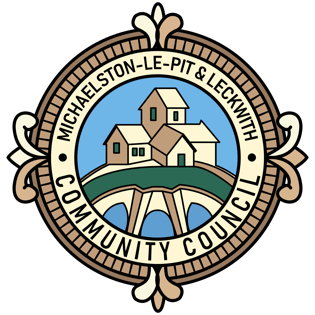 Michaelston-le-Pit and Leckwith 			                       Cyngor Cymunedol Llanfihangel-Y-Pwll  Community Council 					                                                                a Lecwyddemail: clerk@michaelstoncc.co.ukNOTICEYou are hereby summoned to attend the Meeting of Michaelston-le-Pit and Leckwith Community Council on Tuesday, 12th March 2024 at 7pm - in the Parish Hall, Dinas Powys, to discuss the following business.AGENDA PresentApologies for absence Declaration of Interests To confirm Minutes of the Meeting held on Tuesday, 30th January 2024Matters arising from Minutes Finance To authorise and confirm the payments of accounts and financial position of council as of 6th March 2024Parking issues at FairleighLock/Gate at lane to Careau/ElyCorrespondenceMatters which the Chairman and other Members may wish to bring before CouncilAny Matters which the Chair has decided are urgentDate of next Meeting: Tuesday, 23rd April 2024Matthew EvansM EvansClerk Michaelston-le-Pit & Leckwith Community Council